الأرقام إلى ال100 دعونا نتذكر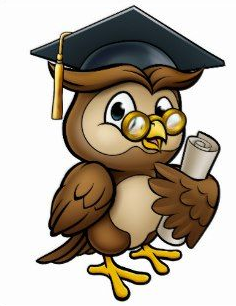 • نحن نكتب ونقرأ الأرقام إلى حد ال10014- أربعة عشر            37- سبعة وثلاثون	           50-خمسين 14- هو عدد مكون من رقمين, الرقم 1 والرقم 4      1-اكتب:18-___________________               ثمانية وعشرون - ___                                 57-___________________               خمسة واربعون -____62-___________________               تسعة وثلاثون - ____73-___________________               تسعة وستون -____ • يُشار إلى العشرات باختصار بالحرف d والوحدات بالحرف u.الرقم 35 يحتوي على 3 عشرات و 5 وحدات ، نكتب باختصار35 = 3d 5u= 3d 8u		8d 3u = 83	10d = 100 u       14                     4 وحدات or 4 uعشري  or 1d2-أكمل::76 = __d __u		             6d 7u = __	            3d 8u = __18 = __d __u		            8d 1u = __	            1d 8u = __ • الأعداد الترتيبية :3. اكتب الأرقام ككلمات أو أرقام5 _______			4. _________			8. __________ ____ اثناعشر		______ خمسة وستون		     _____ سبعة وثمانونالأرقام الزوجية والفردية4. ضع الأرقام في المكان الصحيح11, 13, 21, 27, 89, 10, 34, 42, 72, 98• أرقام العشرة الأولى هي أرقام تصل إلى رقم 10 ، وأرقام العشرة الثانية هي أرقام من 11 إلى 20 ... وهكذا.5-Write all numbers of:أ) العشرة الخامسة:  ___________________________________ب) العشر السابع:  ____________________________________ج) العشر التاسع:  _______________________________________6. اكتب كل الأرقام الزوجية  للعشرة الثانية: ______________________________________________7. اكتب كل الأرقام الفردية للعشرة السابعة: ___________________________________________8. باستخدام الأرقام 8 و 5, اكتب أكبر وأصغر رقم مزدوج, بحيث: الأرقام لا يمكن أن تعاد:  ____________________________ب) الأرقام يمكن أن تعاد:  ________________________________9. اكتب الارقام من العشرة السابعة بحيث يكون رقم الوحدات أكبر من رقم العشرات: _______________________________________________10.  اكتب الارقام من العشرة الرابعة بحيث يكون رقم الوحدات أصغر من رقم العشرات: _______________________________________________• السلف والخلف:11 اكتب السلف والخلف لكل رقم: _____ 30 _____; _____ 88 _____; _____ 69 _____.12. اكتب السلف لكل الأرقام الزوجية في العشرى السابعة:            ____________________________________________________________ احسب واكتب:CardinalNumbersFive-5Seven-7Twelve -12Fifty -50Eighty two-82Ordinal numbersFifth-5.Seventh-7.Twelfth -12.Fiftieth-50.Eighty second-82.الأرقام الفردية571117الأرقام الزوجية2468Odd numbersEven numbersالرقم السابقالرقمالرقم التالي343536السلفالرقمالخلف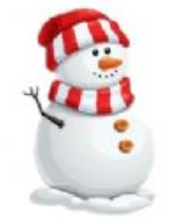 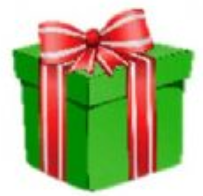 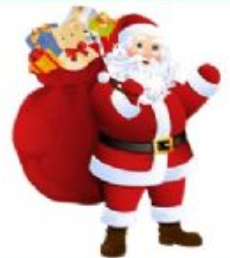 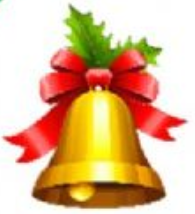 المجموع هو:المجموع هو:المجموع هو: